Памятка для родителей«Играйте в LEGO правильно!»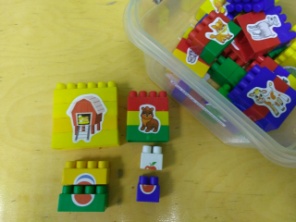 Подготовила: воспитательЕрмолаева О.Н.2020 годКонструкторы LEGO ― самая популярная игрушка в мире, причём не только у детей, но и у взрослых. Среди развивающих игрушек для детей именно конструктор LEGO занимает особое место. Использовать его можно практически с самого рождения, когда малыш только начинает осваивать формы, цвета, размеры. Возрастные границы для игры безграничны.Что такое LEGO- конструирование?- один из важных и полезных способов детского развития;- один из наиболее любимых детьми вид деятельности. LEGO – это всегда новая идея, путешествие, открытие;               - незаменимое средство в коррекционной работе с детьми, так как оно оказывает благотворное влияние на все аспекты развития ребенка;- эффективное, воспитательное средство, которое помогает объединить усилия педагогов и семьи в решении вопроса воспитания и развития особенного ребенка.Использование LEGO-технологий способствует:- развитию у детей сенсорных представлений, поскольку используются детали разной формы, окрашенные в основные цвета;- развитию и совершенствованию высших психических функций (памяти, внимания, мышления);- тренировке пальцев кистей рук, что очень важно для развития мелкой моторики;- конструктивная деятельность очень тесно связана с развитием речи, т.к. (вначале с ребенком проговаривается, что он хочет построить, из каких деталей, почему, какое количество, размеры и т.д., что в дальнейшем помогает ребенку самому определять конечный результат работы.)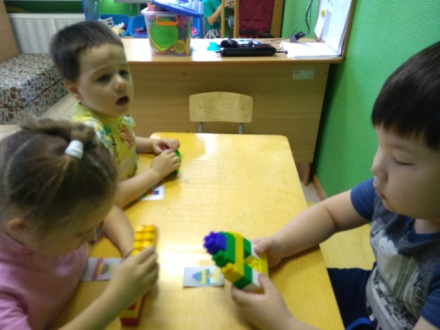 Пожалуй, самым важным плюсом в Lego является то, что родители играют со своими детьми вместе. Они помогают им освоить новое игровое пространство, собрать модель по инструкции, и тем самым сближаются со своими детьми. Ребенок даже не должен догадаться, что происходит обучение, для него это все должно быть просто увлекательной игрой! Никакого назидания и поучений!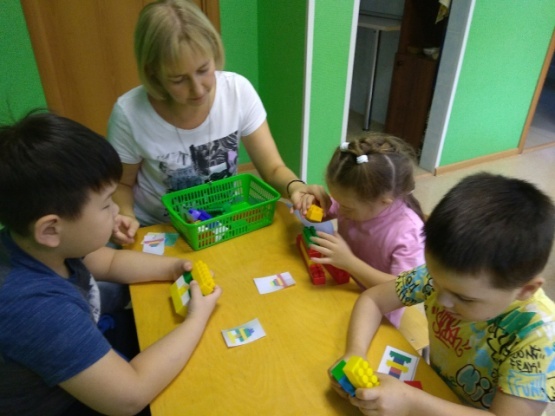 С чего же лучше начать играть?Играть с Lego, для особенных детей,  лучше  начинать с наборов серии «Baby» и «Duplo», они крупнее стандартных размеров частей конструктора, их удобно держать ручкам,  и их яркие детали привлекают внимание ребенка. Они довольно легко складываются в блоки и включают в себя более элементарные конструкции, такие как пирамидки, кубики, животные, фигурки персонажей (например, тематические наборы – Лего-поезд, Лего-зоопарк, Лего-больница и т.п.).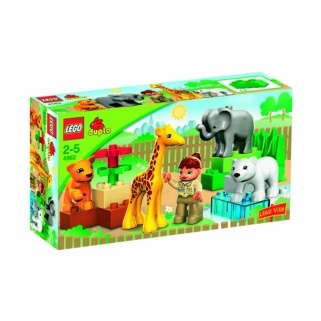  Как играть  в  LEGO с пользой.1.Собирать простейшие фигуры.2.Изучать цвет, форму, размер.Например, собрать башенку только из синих деталей, собрать заборчик, чередуя красный и желтый, собрать башенку по образцу.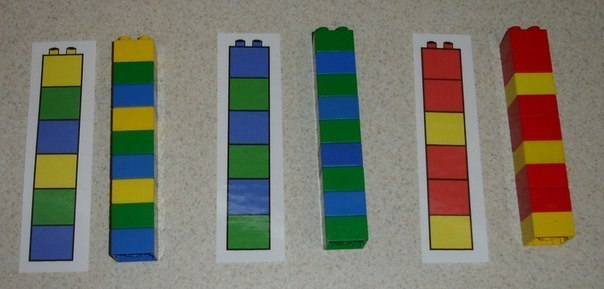 3.Можно учить ребенка обрисовывать детали, находить соответствующие детали.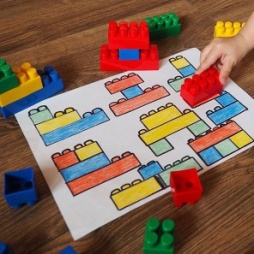 4. Провести тематическую игру, согласно выбранному конструктору и его комплектации, инсценировать знакомую сказку для ребенка. 5. Узнавать фигурки на ощупь, пробуя их пальчиками  в мешочке, (человечек, котик, лошадка, машинка)6. Можно наклеить на башенки наклейки и разрезать их, предложивребенку собирать «разрезные картинки».«Играйте в LEGO правильно!»